PRAVILNIK ZA SLOVENSKI MED Z ZAŠČITENO GEOGRAFSKO OZNAČBOI. NAMEN IN CILJI ZAŠČITENEGA IMENA1. členČebelarska zveza Slovenije (v nadaljevanju ČZS) spodbuja in pospešuje pridelavo in prodajo v Sloveniji pridelanega medu. ČZS na osnovi sistema Kolektivne blagovne znamke številka 200070302, vpisane dne 04.05.2001 v register znamk pri Uradu RS za intelektualno lastnino uvaja zaščiteno ime Slovenski med z zaščiteno geografsko označbo skladno z odločbo Ministrstva za kmetijstvo, gozdarstvo in prehrano št. 33203-35/2007/24 z dne 12.12.2008. Z internim nadzorom v sistemu Slovenski med z zaščiteno geografsko označbo organizirano skrbi za kakovost in varnost pridelanega medu. Nosilec in lastnik zaščitenega imena Slovenski med z zaščiteno geografsko označbo je Čebelarska zveza Slovenije, Brdo pri Lukovici 8, 1225 Lukovica. Zaščiteno ime Slovenski med z zaščiteno geografsko označbo jamči kupcem, da so kupili naraven, pristen, v Sloveniji pridelan med, ki ustreza vsem merilom, ki jih predpisuje veljavna zakonodaja in ta Pravilnik.S tem Pravilnikom ČZS določa naslednja pravila za Slovenski med z zaščiteno geografsko označbo, in sicer:       I.     Koriščenje sistema,      II.    Kakovostne kriterije in značilnosti,      III.   Pogoje in način pridelave, predelave in polnjenja,      IV.   Označevanje,       V.   Trženje,     VI.   Izvajanje internega nadzora,    VII.   Financiranje sistema internega nadzora,   VIII.   Sankcije,     IX.   Aktivni uporabniki sistema SMGO      X.    Končne določbe.I.  KORIŠČENJE SISTEMA  2. členSistem Slovenski med z zaščiteno geografsko označbo lahko koristijo vsi obrati za pridelavo medu, ki so registrirani v skladu z zakonodajo v R Sloveniji in poleg veljavne zakonodaje v celoti upoštevajo ta Pravilnik. Pravico do uporabe imena Slovenski med z zaščiteno geografsko označbo imajo čebelarji- proizvajalci medu in polnilci medu, ki izpolnjujejo spodnje zahteve:Obrati za pridelavo medu (čebelarji), ki so vpisani v register kmetijskih gospodarstev;Drugi obrati (fizične in pravne osebe), ki so vpisani v register kmetijskih gospodarstev in so registrirani za pridelavo, predelavo in skladiščenje medu;Oboji navedeni morajo imeti potrdilo o vpisu v register pridelovalcev Slovenskega medu z zaščiteno geografsko označbo, o skladnosti pridelave medu s specifikacijo za Slovenski med z zaščiteno geografsko označbo.Pravico uporabe sistema Slovenski med z zaščiteno geografsko označbo imajo tudi:polnilci medu, ki pridobijo potrdilo o vpisu v register pridelovalcev Slovenskega medu z zaščiteno geografsko označbo za polnjenje Slovenskega medu z zaščiteno geografsko označbo po tem Pravilniku in sklenejo s ČZS ustrezno pogodbo.II. KAKOVOSTNI KRITERIJI IN ZNAČILNOSTI3. členZaščiteno ime se lahko uporablja za med, ki je pridelan v skladu z veljavno zakonodajo in tem Pravilnikom in izkazuje dodatne kakovostne kriterije in značilnosti. Kakovostni kriteriji:Značilnosti  Slovenski medu z zaščiteno geografsko označbo so:  vsebuje cvetni prah rastlin, ki rastejo na območju Slovenije, ter lahko tudi cvetni prah   tujerodnih rastlin, ki rastejo v parkih, kmetijskih nasadih, botaničnih vrtovih…na območju R Slovenije; Pridelava, točenje, skladiščenje, polnjenje in pakiranje medu potekajo na območju R Slovenije III.  POGOJI IN NAČIN PRIDELAVE, PREDELAVE IN POLNJENJA 4. členObrati imajo vzpostavljeno samokontrolo na osnovi principov HACCP. Lastnik obrata (čebelar) mora terenskemu svetovalcu omogočiti izvajanje notranjih presoj. Pogoji in način pridelave5. členObveznosti lastnika obrata (čebelarja):Stojišče čebel mora biti locirano znotraj državne meje R Slovenije. Točenje, skladiščenje in polnjenje medu mora potekati na območju R Slovenije;Pri čebelarjenju je potrebno upoštevati veljavne predpise ter Smernice dobrih higienskih navad v čebelarstvu na načelih sistema HACCP;Voditi mora dokumentacijo za samokontrolo;Lastnik obrata mora voditi evidence o številu in lokacijah gospodarskih čebeljih družin, s katerimi v obdobju paše pridobiva med, in o pridelani količini medu (proizvodna dokumentacija);Pridelava Slovenskega medu z zaščiteno geografsko označbo mora potekati v skladu z dobro čebelarsko prakso.- Stojišče čebel mora zadovoljiti življenjskim potrebam čebel.- Dobra zdravstvena kondicija čebel se zagotavlja predvsem s preventivnimi   načinom čebelarjenja.- Za zatiranje bolezni in škodljivcev se smejo uporabljati samo sredstva, ki so  dovoljena in/ali registrirana.- Točenje medu se opravi šele takrat, ko je med zrel. S tem je zagotovljeno, da vsebnost vode v medu ne preseže 18,6 %. Vsebnost vode se preverja z refraktometrom in tudi dokumentira. - Krmljenje čebel s hrano, ki vsebuje sladkor je omejeno na  zimsko krmljenje čebel, brezpašno obdobje, pri razvijanju mladih družin – narejencev in pri družinah, ki služijo vzreji matic. Lastnik obrata mora preprečiti prehod krme  za čebele v med.- Lastnik obrata skrbi za redno obnovo satja. Satje za zalego je treba obnoviti najmanj na tri leta. Zaleženo satje se naslednje leto naj ne bi uporabljalo več  kot satje za pridobivanje medu- Priporočeno je, da se lastnik obrata udeleži vsaj dveh strokovnih predavanj letno, kar dokazuje z dokumentacijo.Pogoji in način predelave, skladiščenja in polnjenja6. členObveznosti lastnika obrata (čebelarja):Za kakovost medu veljajo sledeče zahteve:Voščene delce se iz medu odstrani s pomočjo cedil, katerih luknjice so velike najmanj  (da se ohrani cvetni prah v medu), lahko pa tudi s pretočnim postopkom (Melitherm ali podobnim) in z uporabo sintetične tkanine. V promet se daje samo očiščen in posnet med. Z medom se ravna in skladišči tako, da vsebnost HMF ne preseže 15 mg/kg medu.Kristaliziran med je možno utekočiniti s segrevanjem do največ 40 °C , lahko pa tudi s pretočnim segrevanjem. Vsebnost HMF v medu  naj se pri segrevanju čim manj spremeni.Vsak pridelovalec Slovenskega medu z zaščiteno geografsko označbo je praviloma tudi polnilec za Slovenski med z zaščiteno geografsko označbo lastne pridelave. Lastniku obrata se za polnjenje Slovenskega medu z zaščiteno geografsko označbo priporoča uporabo tipiziranega kozarca za slovenski med ( model registrska številka 200850027- imetnik registracije ČZS ) Vzorčenje7. členLastnik obrata (čebelar) mora od vsakega točenja, ki ga označi z L ali od vsake količine medu, ki ga označi z novim L (na primer mešanica medu več točenj) odvzeti najmanj 4 vzorce medu v količini po , jih opremiti z vsemi potrebnimi podatki, ki zagotavljajo sledljivost ter jih hraniti do konca roka uporabnosti ter dodatnih šest mesecev. POLNJENJE PRI POLNILCIH8. členPolnilec lahko polni Slovenski med z zaščiteno geografsko označbo, če si pridobi potrdilo o vpisu v register pridelovalcev Slovenskega medu z zaščiteno geografsko označbo za polnjenje in sklene s ČZS pogodbo, ki vsebuje vse ustrezne elemente iz tega Pravilnika.9. členDefinicija polnilca po tem Pravilniku:Polnilec je fizična ali pravna oseba, ki je registrirana za polnjenje medu in ima tudi vsa zakonsko predpisana uporabna dovoljenja za opravljanje te dejavnosti in praviloma nima lastne pridelave medu.Polnilec ima strokovno znanje o medu, kar dokazuje s svojim dosedanjim delom na področju medu kot polnilec medu.Polnilec mora biti kreditno sposoben za redno plačevanje odkupljenega medu.Polnilec razpolaga z ustreznim prostorom, v katerem lahko zagotovi ločeno skladiščenje Slovenskega medu z zaščiteno geografsko označbo, ki ga je odkupil od čebelarjev skupno z dokumentacijo, ki dokazuje, da odkupljeni med izvira od čebelarja ali čebelarjev, ki za konkretno količino medu lahko uporabljajo označbo Slovenski med z zaščiteno geografsko označbo. Polnilec razpolaga z ustreznimi posodami za skladiščenje medu – v skladu z zahtevami Pravilnika Slovenski med z zaščiteno geografsko označbo.Polnilec razpolaga s pripravami za topljenje medu v skladu z zahtevami tega Pravilnika.Polnilec razpolaga z napravami za polnjenje medu, ki zagotavljajo higiensko in strokovno polnjenje medu.10. členPodelitev licence za polnjenje in veljavnostIzpolnjevanje pogojev iz predhodnega člena pri polnilcu preverja in potrjuje Čebelarska zveza Slovenije v obliki pismene ugotovitve stanja Komisije UO ČZS za interno kontrolo. V kolikor so pogoji izpolnjeni, Čebelarska zveza Slovenije podeli polnilcu licenco za opravljanje funkcije polnjenja Slovenskega medu z zaščiteno geografsko označbo. Sklene pogodbo o polnjenju, ki vsebuje tudi tekst iz člena o obveznostih polnilca in člena o izgubi licence za polnjenje.11. členObveznosti polnilca:Polnilec ne sme polniti pod imenom Slovenski med z zaščiteno geografsko označbo nobenega drugega medu.Polnilec mora spoštovati ta Pravilnik. Prostor za polnjenje in skladiščenje medu mora biti v skladu z veljavno zakonodajo. Funkcija polnjenja medu mora biti tako organizirana, da ni nobene možnosti mešanja medu iz sistema Slovenski med z zaščiteno geografsko označbo z medom izven tega sistema. Isto velja tudi pri skladiščenju. Vse to polnilec dokazuje ob vsakokratnem nadzornem ogledu in z dokumentacijo.Polnilec odkupuje med od čebelarjev skupno z dokumentacijo o količini medu. O odkupljenih količinah od posameznih čebelarjev vodi polnilec točno evidenco, tako da lahko vedno dokaže izvor po količinah in poreklu medu.Polnilec na ČZS proti plačilu prejme oštevilčene zaščitne prelepke Slovenski med z zaščiteno geografsko označbo. Polnilec dostavlja Čebelarski zvezi Slovenije mesečno poročilo o porabljenih prelepkah. Poročilo vsebuje podatke o količinah medu, količini napolnjene maloprodajne embalaže, ločeno po serijah L in številu porabljenih in morebitno uničenih prelepkah.Polnilec lahko med, ki ga je odkupil od čebelarja-pridelovalca medu označi s svojo serijo »L«, homogenizira z medom drugih čebelarjev iz sistema SMGO, vendar mora imeti evidenco, na kateri/e izvorni-e »L« (lot čebelarja) se ta nanaša.  Za vsak »L«, ki ga polnilec oblikuje, mora polnilec vzeti vzorec medu (4 x 250 g), ga ustrezno označiti in ga (1 x 250 g) v skladu z načrtom interne kontrole izročati Čebelarski zvezi Slovenije v cilju naknadne kontrole. Polnilec mora voditi evidenco o porabi zaščitenih prelepk za konkretni lot. Podatke o tem mora na zahtevo dostaviti Čebelarski zvezi Slovenije.Polnilec se obvezuje, da ob priliki precejanja, posnemanja  in segrevanju Slovenskega medu z zaščiteno geografsko označbo v skladu s tem Pravilnikom, ne bo v ničemur znižal kakovosti medu mu tudi ne bo ničesar dodal ali odvzel in  ga ne bo filtriral /odstranil cvetnega prahu/, kar je dolžan dokazovati z vzpostavljenim nadzorom in ustrezno dokumentacijo ter vzorci.Polnilec se obvezuje, da bo omogočil ČZS opravljanje internega nadzora polnjenja skladno z načrtom izvajanja internega nadzora sistema Slovenski med z zaščiteno geografsko označbo.Polnilec mora spoštovati vsa pravila internega in eksternega nadzora za Slovenski med z zaščiteno geografsko označbo kakor tudi pregled dokumentacije, opravljen s strani pooblaščenca ČZS brez predhodne najave. Za vsak nadzorni pregled mora biti napravljen tudi zapisnik.Etikete na kozarcih medu morajo vsebovati vse predpisane elemente. Eventualni dodatni tekst ali dodatne označbe na etiketah, ne smejo biti v nasprotju z besedilom na zaščitni prelepki Slovenski med z zaščiteno geografsko označbo.12. členObveznosti Čebelarske zveze Slovenije v sistemu Slovenski med z zaščiteno geografsko označboČZS polnilcem na njihovo zahtevo zagotavlja podatke o pridelovalcih Slovenskega medu z zaščiteno geografsko označbo z veljavnim certifikatom. ČZS se obvezuje vse za polnilca pomembne informacije iz procesa pridelave in nadzora Slovenskega medu z zaščiteno geografsko označbo, prenašati na polnilca.IV.   OZNAČEVANJE 13. členSlovenski med z zaščiteno geografsko označbo mora biti označen z napisom Slovenski med, vrsto medu, serijo in navedbo zaščitena geografska označba, ki je sestavni del simbola Skupnosti. Zaščitna prelepka jamči, da je pridelava Slovenskega medu z zaščiteno geografsko označbo kontrolirana in dokumentirana.Zaščitne prelepke za Slovenski med z zaščiteno geografsko označbo upravičenim proizvajalcem in polnilcem izdaja ČZS, ki vodi register izdanih prelepk. Zaščitna prelepka mora biti prelepljena čez pokrov kozarca, tako da tega ni mogoče odpreti, ne da bi pretrgali prelepko. Vsak kozarec medu s to prelepko mora biti opremljen še z etiketo, ki vsebuje podatke v skladu z veljavno zakonodajo ter Pravilnikom o medu. Prelepke ni dovoljeno spreminjati ali nanjo vpisovati kakršnihkoli podatkov.Čebelar lahko uporabi prelepko z zaščitenim imenom in daje na trg le kozarce z medom, na katerih je nalepka z njegovim naslovom.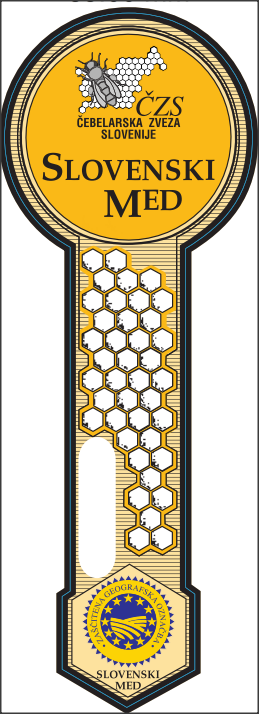 Zaščitna prelepka, ki označuje Slovenski med z zaščiteno geografsko označboV.  TRŽENJE 14. členObveznosti in dolžnosti lastnika obrata (čebelarja) za pridelavo, označevanje in poročanjeVeljajo sledeči pogoji:Lastnik obrata (čebelar) mora zagotavljati sledljivost medu: voditi mora evidenco o premikih čebel (prevozniki) in označevati serije  medu. Če lastnik obrata (čebelar) meša med različnih točenj, novo mešanico označi kot novo serijo, pri tem mora voditi dokumentacijo, ki zagotavlja sledljivost in dokazuje, da je bil ves med pridobljen v sistemu Slovenski med z zaščiteno geografsko označbo. Med z zaščitenim imenom se za prodajo na drobno embalira v steklene kozarce ali v drugo, v živilstvu dovoljeno embalažo.Na embalaži mora biti naveden priimek, ime in naslov lastnika obrata (čebelarja) in ostali s predpisi določeni podatki. Lastnik obrata (čebelar) mora voditi in hraniti evidenco o označevanju. Interna evidenca mora vsebovati naslednje podatke: pašni okoliš, iz koliko panjev je med iztočen, čas točenja, količino medu.Originalna polnitev je zagotovljena s samolepilno prelepko z zaščitenim imenom, ki se nalepi čez pokrov kozarca na steklo kozarca tako, da onemogoča odpiranje, ne da bi se pri tem pretrgala. Zaščitna prelepka zagotavlja, da  je končni porabnik tisti, ki kozarec prvi odpre.Vsako leto do 31.12. tekočega leta poročati o količini v tistem letu pridelanega  medu  označenega s prelepko Slovenski med z zaščiteno geografsko označbo in porabi prelepk. V primeru ne poročanja o porabi prelepk in količini pridelanega medu označenega kot SMGO se čebelar smatra za neaktivnega koristnika in ni upravičen do novega naročila prelepk.VI.  IZVAJANJE NOTRANJE PRESOJE 15. členČZS (Javna svetovalna služba v čebelarstvu, Komisija UO ČZS za SMGO ) usmerja in nadzira vse dejavnosti, ki so povezane z zaščitenim imenom in si prizadeva za čim boljšo prodajo Slovenskega medu z zaščiteno geografsko označbo. UPRAVNI ODBOR16. členPotrjuje Pravilnik za Slovenski med z zaščiteno geografsko označbo.Odloča o izgledu in načinu uporabe zaščitne prelepke.Odloča o predlaganem programu dela Komisije UO ČZS za SMGO kar se tiče tržnih analiz, promocijskih aktivnosti, zagotavljanju zahtevane kakovosti, zagotavljanju, da je med pridelan na področju R Slovenije, odloča tudi o načinu izvajanja notranjih presoj..Odloča o načinu izobraževanja in do-usposabljanja terenskih svetovalcev. UO ČZS imenuje 5 - 9 člansko komisijo Slovenskega medu z zaščiteno geografsko označbo in njenega predsednika. ter potrdi tudi njen poslovnik. UO ČZS potrdi/ovrže predlog Komisije UO ČZS za SMGO o podelitvi ali odvzemu certifikata terenskim svetovalcem, sklepa pogodbe s pooblaščenim laboratorijem za dodatne in kontrolne analize ter za arhiviranje vzorcev medu zbranih pri uporabnikih zaščitenega imena in z letnim finančnim načrtom zagotavlja nemoteno delovanje tega sistema.KOMISIJA UPRAVNEGA ODBORA ZA  SMGO 17. členKomisija je sestavljena iz 5 – 9 članov. Poleg tega  sodelujejo v komisiji lahko tudi zunanji strokovnjaki. Komisijo potrjuje UO ČZS in sicer za dobo 4 let.Komisija UO ČZS za SMGO na podlagi tega Pravilnika opravlja zlasti spodaj navedene naloge:Za UO ČZS pripravlja in mu posreduje celotno gradivo, potrebno za odločanje o zaščitenem imenu in o tem Pravilniku.Izdela poslovnik o svojem delu.Pripravlja in objavlja Smernice dobre čebelarske prakse.Komisija izdela letni načrt internega nadzora sistema Slovenski med z zaščiteno geografsko označbo.Z administrativno službo ČZS uvaja sistem Slovenski med z zaščiteno geografsko označbo.Uvede in nadzoruje delovanje sistema Slovenski med z zaščiteno geografsko označbo, pripravlja prilagoditve pravil in navodil.Sodeluje pri pripravi in izvedbi marketinških aktivnosti.Pripravlja programe in organizira izobraževanje in do-usposabljanje terenskih svetovalcev.Na podlagi izkaza, ki ga po uspešno opravljenem izobraževanju izda pooblaščena izobraževalna organizacija, pripravi Komisija UO ČZS za SMGO Upravnemu odboru ČZS predloge za podelitev certifikatov za terenske svetovalce.Pripravi izvedbena pravila za delo terenskih svetovalcev, njihovo povezavo s pooblaščenim laboratorijem ter program vzdrževanja, testiranja in usmerjanja merilnikov za terenske analize.Izdeluje pismene ugotovitve stanja pri polnilcih.V sodelovanju s pooblaščenim laboratorijem določi embalažo za vzorce, označevanje in način odvzemanja vzorcev medu.Izmed članov komisije za zaščiteno ime in terenskih svetovalcev imenuje nadzornike za občasne preglede dokumentacije o uporabi zaščitenega imena pri lastnikih obratov, terenskih svetovalcih in na prodajnih mestih.Sodeluje s pristojnimi inšpekcijskimi službami.Ob morebitnih sporih posreduje za sporazumno rešitev.Odloča o ukrepih v slučaju prekrškov in prestopkov iz 28. člena.Sestaja se najmanj 4 x letno. Na sestanku se vodi protokol, ki je zaupne narave. Komisija je sklepčna, če je prisotna večina članov komisije.SVETOVALEC ZA ZAGOTAVLJANJE VARNE HRANE PRI ČZS18. členSvetovalec za zagotavljanje varne hrane izvaja nadzor nad delom terenskih svetovalcev in po potrebi preveri njihovo delo na terenu.Pripravi predlog Letni program izvajanja internega nadzora, ki vključuje število posameznih pregledov na posameznega terenskega svetovalca, število nadzora terenskih svetovalcev, način izbiranja obratov, način izvajanja nadzora, terminski rok opravljenih nalog, ključ za izbiro vzorcev za analizo medu.Na željo terenskega svetovalca, lastnika obrata ali polnilca lahko sodeluje pri izvajanju internega nadzora obrata pri čebelarju.Koordinira  izvajanje internega nadzora med posameznimi terenskimi svetovalci.Eventualna razhajanja glede na Pravilnik o internem nadzoru sporoča Komisiji UO ČZS za SMGO  pri ČZS.Sestavlja poročila o svojem delu in ugotovitvah in jih posreduje Komisiji  UO ČZS za SMGO  in vodji Javne svetovalne službe v čebelarstvu.Opravlja svetovanje na področju, na katerem deluje.Preverja količino izdanih prelepk in količino pridelanega medu.Določa skupino treh terenskih svetovalcev, ki komisijsko opravljajo nadzor pri polnilcu v skladu z Letnim načrtom izvajanja internega nadzora.TERENSKI SVETOVALCI, KI IZVAJAJO NOTRANJO PRESOJO19. členObveznosti terenskega svetovalca Terenski svetovalci, ki izvajajo notranjo presojo, so ključni izvajalci notranje presoje medu v sistemu Slovenski med z zaščiteno geografsko označbo. Terenski svetovalec mora imeti vsaj 5 letne izkušnje iz čebelarstva in čebelarjenja z vsaj 10 čebeljimi družinami, imeti mora najmanj srednješolsko izobrazbo. Ti pogoji ne veljajo za terenske svetovalce, ki so si pridobili potrdilo o usposobljenosti v sistemu KBZ (kolektivna blagovna znamka – Slovenski med kontrolirane kakovosti). Terenski svetovalec mora imeti potrdilo o usposobljenosti za izvajanje notranje presoje v sistemu Slovenski med z zaščiteno geografsko označbo. Imeti mora tudi vozniški izpit za avto ter lastni prevoz. Potrdilo, ki si ga je terenski svetovalec pridobil za svoje delo je trajno, če z delom dokazuje, da obvlada naloge, ki so predpisane s tem Pravilnikom. Terenski svetovalec  izvaja notranjo presojo v skladu z načrtom izvajanja notranjih presoj za Slovenski med z zaščiteno geografsko označbo.Terenski svetovalec  se usposablja v organizaciji ČZS.ČZS s terenskim svetovalcem  sklene ustrezno pogodbo. Terenski svetovalec na svojem področju samostojno opravljajo notranje presoje. Poznajo predpise, ki obravnavajo med in poznajo dodatne zahteve za Slovenski med z zaščiteno geografsko označbo. Sposobni so opravljati tudi svetovanje pri izvajanju notranjih presoj obratov za pridelavo medu.Terenski svetovalec se je dolžan nenehno strokovno izpopolnjevati.Terenski svetovalec sodeluje s čebelarskim društvom, katerega član je in s čebelarskim društvom na čigar terenu opravlja notranjo presojo, in ga redno obvešča o svojih dejavnostih. Svetovalcu za zagotavljanje varne hrane mora terenski svetovalec redno po planu oddajati poročilo o opravljenem delu oz. v skladu z interno pogodbo sklenjeno med ČZS in terenskim svetovalcem.Terenski svetovalec lahko izvaja presoje na območju cele Slovenije, praviloma pa na območju društva, katerega član je, ali za člane drugih društev, če se društva tako dogovorijo. Terenski svetovalec  ne more opraviti notranje presoje v svojem obratu za pridobivanje medu.Terenski svetovalec skrbi za strokovno uporabo merilnikov za terenske analize medu, za njihovo redno in strokovno vzdrževanje ter predpisano testiranje.    Vsak terenski svetovalec je lahko kot lastnik obrata za pridelavo medu tudi sam koristnik sistema  Slovenski  med z  zaščiteno   geografsko označbo.      POTRJEVANJE OBRATOV20. členČe želi obrat (čebelar) ali polnilec pridobiti potrdilo o vpisu v register pridelovalcev Slovenskega medu z zaščiteno geografsko označbo, mora najprej izpolniti pristopno izjavo in uspešno opraviti notranjo presojo čebelarskega obrata.Lastnik obrata (čebelar), ki se želi vključiti v sistem zaščitenega imena, je dolžan terenskemu svetovalcu omogočiti ogled čebelnjaka, prostora za skladiščenje satov, prostora in opreme za točenje, prostora in posode za skladiščenje medu, opreme za utekočinjenje kristaliziranega medu ter prostora in embalaže za polnjenje medu za prodajo.Terenski svetovalec v okviru notranje presoje čebelarskega obrata preverja, ali so izpolnjeni pogoji za izdajo potrdila o vpisu v register pridelovalcev Slovenskega medu z zaščiteno geografsko označbo. Ob prisotnosti čebelarja pregleda dokumentacijo, preveri proces proizvodnje Slovenskega medu z zaščiteno geografsko označbo in odvzame kontrolne vzorce za kasnejšo analizo. Preverjanje  dokumentira.V kolikor terenski svetovalec in dodatna kontrola s strani ČZS ugotovita, da je presoja čebelarskega obrata uspešna, lastnik obrata (čebelar) s strani ČZS prejme potrdilo o vpisu v register pridelovalcev Slovenskega medu z zaščiteno geografsko označbo.Veljavnost potrdila o vpisu v register pridelovalcev Slovenskega medu z zaščiteno geografsko označbo  je tri leta od datuma izdaje in se samodejno podaljšuje na osnovi dodatno opravljeni notranjih presoj čebelarskega obrata.POGOSTOST PRESOJE OBRATOV21. členObrate za pridelavo medu terenski svetovalec  preverja v skladu z Letnim planom notranje kontrole. DOLŽNOSTI IN PRAVICE TERENSKEGA SVETOVALCA PRI IZVAJANJU NOTRANJE PRESOJE22. členNapiše poročilo o presoji obrata.Ima pravico in dolžnost odvzeti vzorce za kontrolo načina čebelarjenja, za preverjanje kakovostnih kriterijev in trženja. Ima pravico v spremstvu lastnika obrata (čebelarja) vstopati v vse prostore obrata in si jih ogledati. Preglednik preverja, ali lastnik obrata (čebelar) izpolnjuje dokumente za samokontrolo in preverja, če so izpolnjeni pogoji po tem Pravilniku. Sam ali na predlog svetovalca ali Komisije za SMGO se odloča za pogostost presoj skladno z rezultati kontrolnih analiz in svojih ugotovitev. V skladu z načrtom izvajanja analiz za določeno leto odvzame kontrolne vzorce in jih posreduje na ČZS. Na osnovi izvedenih notranjih presoj odloča o uspešnosti notranjih prersoj. O izvedenih presojah poroča ČZS, kamor pošilja tudi kopije obrazcev. Ugotovitve terenskega svetovalca  in s tem povezana dokumentacija so zaupne narave.STOPNJE USPEŠNOSTI NOTRANJE PRESOJE IN KORIŠČENJA ZAŠČITNIH PRELEPK PRI OBRATIH ZA PRIDELAVO MEDU IN POLNILCIH23. členPresoja je uspešnaČe je presoja  uspešna, je lastnik obrata (čebelar ali polnilec)  upravičen do uporabe zaščitnih prelepk.24. členV  postopku presoje so bile ugotovljene lažje pomanjkljivostPo odpravi pomanjkljivosti ima lastnik obrata (čebelar ali polnilec) pravico uporabljati zaščitne prelepke Slovenski med z zaščiteno geografsko označbo.25. členV postopku presoje so bile ugotovljene  večje napakePred odpravo napak lastnik obrata (čebelar ali polnilec) ne dobi pravice uporabe zaščitnih prelepk. V kolikor lastnik obrata uporablja zaščitne prelepke še preden je notranja presoja (terenski svetovalec ali komisija terenskih svetovalcev) potrdil/a odpravo napak, jih mora z embalaže odstraniti, neporabljene prelepke pa vrniti na ČZS.POOBLAŠČENI LABORATORIJ26. členLaboratorij ČZS opravlja kontrolne analize vzorcev medu v skladu s programom internega nadzora Slovenskega medu z zaščiteno geografsko označbo. Pooblaščeni laboratorij hrani kontrolne vzorce medu ali dokumentacijo o opravljeni analizi kontrolnih vzorcev tri leta. Ob koncu leta pripravi poročilo o rezultatih opravljenih analiz in o rezultatih opravljenih analiz poroča Komisiji za SMGO. VII.  FINANCIRANJE SISTEMA NOTRANJIH PRESOJ27. členStroški izobraževanjaStroške izobraževanja za pridobitev potrdila za delo terenskega svetovalca in za njihovo do-usposabljanje krije ČZS iz sredstev, ki so za ta namen zagotovljena z letnim finančnim načrtom Javne svetovalne službe v čebelarstvu ter ČZS.  Stroški certificiranja in  presoje  obratov ter stroški kontrolnih analizStroške certificiranja in presoje obratov ter stroške kontrolnih analiz praviloma nosijo koristniki Slovenskega medu z zaščiteno geografsko označbo. Opredelitev in porazdelitev stroškov certificiranja in presoje obratov ter stroškov kontrolnih analiz se uredi s posebnim pravilnikom.   V kolikor rezultati laboratorijskih kontrolnih analiz odvzetega medu pri lastnikih obratov (čebelarjih) ali na policah trgovin odstopajo od zahtevanih kriterijev pa ti stroški bremenijo lastnika obrata (čebelarja).Za delovanje sistema notranjih presoj so predvideni predvsem sledeči finančni viriSredstva iz fonda svetovalne službe za opravljanje dela terenskih svetovalcev in svetovalca za zagotavljanje varne hrane vključno z nekaterimi materialnimi stroški.Namenska sredstva za promocijo Slovenskega medu z zaščiteno geografsko označbo.Druga sredstva, namenjena delovanju in izboljševanju sistema notranjih presoj.Namenska sredstva za delovanje sistema notranjih presoj se koristijo zaPromocijske aktivnosti s ciljem povečati zaupanje ter prepoznavnost Slovenskega medu z zaščiteno geografsko označbo.Stroški neposrednega delovanja in vzdrževanja sistema (na primer:za presoje obratov, analize, obdelave podatkov itd.).Stroški nadzora sistema.VIII.  SANKCIJESANKCIJE ZA LASTNIKA OBRATA PRIDELAVE MEDU (ČEBELARJA)28. členPrelepke z zaščitenim imenom lahko izdaja samo ČZS. Ponarejanje, razpečevanje in uporaba prelepk z zaščitenim imenom mimo določil tega Pravilnika je kaznivo dejanje, zato bo ČZS proti vsakemu storilcu vložila tožbo pri pristojnem sodišču. 29. členV slučaju prekrškov ali prestopkov, v zvezi pogojev, ki jih določa  uporaba zaščitne prelepke, so predvideni sledeči ukrepi:Pisno opozorilo z napotilom da je treba odkrito pomanjkljivost v določenem roku odpraviti.Pisna graja z določenim rokom, do kdaj je treba  zadeve izboljšati. Izredno kontrolo, ki jo bo izvršil terenski svetovalec, bremeni lastnika obrata (čebelarja). Tudi stroški analize medu bremenijo lastnika obrata (čebelarja).Začasni odvzem pravice uporabe zaščitne prelepke za obdobje dveh let. V tem obdobju je lastnik obrata (čebelar) izključen iz sistema Slovenski med z zaščiteno geografsko označbo. Po preteku dveh let in po odpravi napak se lastnik obrata (čebelar) lahko ponovno prijavi v sistem Slovenski med z zaščiteno geografsko označbo. Neupravičena uporaba zaščitne prelepke se smatra kot prekršek, ki se preganja preko sodišča.V kolikor se z analizo ugotovi, da lastnik obrata (čebelar) ne spoštuje obveznih parametrov tega Pravilnika, mora  prevzeti vse stroške eventualnih analiz in tudi stroške analiz pri naknadni kontroli medu iz naslednjega točenja.O  ukrepih odloča komisija za interni nadzor pri ČZS.SANKCIJE ZA TERENSKEGA SVETOVALCA30. členTerenskemu svetovalcu se prekine pogodba s ČZS, če za opravljanje nadzora v sistemu Slovenski med z zaščiteno geografsko označbo:Ne izpolnjuje s tem Pravilnikom predpisanih obrazcev.Če njegova odločitev o podelitvi pravice uporabe zaščitne prelepke ne temelji na ugotovitvah opravljene notranje presoje..Če krši pogoje  22. člena tega Pravilnika.Prekinitev pogodbe predlaga Komisija UO ČZS za SMGO, potrdi pa UO ČZS.Terenski svetovalec, ki mu je bila prekinjena pogodba lahko ponovno zaprosi zanj po preteku dveh let. SANKCIJE ZA POLNILCA31. členIzguba licence za polnjenje:Polnilec izgubi licenco z odpovednim rokom 4 mesecev:Kadar ne izpolnjuje več pravnih in strokovnih pogojev iz 11. člena tega Pravilnika.Polnilec izgubi licenco brez odpovednega roka:Če dejavnost polnjenja prenese na pogodbene partnerje.Kadar uporablja označbe, ki so namenjene za označevanje Slovenskega medu z zaščiteno geografsko označbo v druge namene.Če ne upošteva določil iz predhodnega člena /obveznosti polnilca/.Na predlog Komisije za interni nadzor se poleg odvzema pravice sodelovanja v sistemu zaščitenega imena /ob izgubi licence za polnjenje/ in lahko ČZS proti polnilcu vloži še odškodninsko tožbo za materialno oškodovanje.IX. AKTIVNOST KORIŠČENJA SISTEMA32. členČebelar koristnik sistema SMGO se smatra za aktivnega koristnika le v kolikor v skladu z določili tega pravilnika daje vsako leto zaporedoma na tržišče med označen s prelepko SMGO.Za potrebe izvajanja ukrepa tehnične pomoči čebelarjem iz  Programa ukrepov na področju čebelarstva v RS od leta 2015 naprej se za aktivnega koristnika  smatra lastnik čebelarskega obrata ali polnilec, ki je v letu 2014 in v vseh nadaljnjih zaporednih letih dajal  na tržišče med označen s prelepko SMGO. Za preverjanje in potrjevanje te zahteve  predsednik ČZS imenuje tri člansko komisijo.Višja sila: Kot višja sila se štejejo zlasti smrt prejemnika sredstev, dolgotrajna nezmožnost prejemnika sredstev za delo, razlastitev kmetijskega gospodarstva, če tega ni bilo mogoče pričakovati na dan prevzema obveznosti, uničenje čebelnjakov na kmetijskem gospodarstvu zaradi nesreče ali kužne živalske bolezni, ki prizadene vse čebelje družine ali njihov del.Določila 32. člena se upoštevajo in uporabljajo od datuma sprejema tega pravilnika dalje.X. KONČNE DOLOČBE33. členPravilnik o Slovenskem medu z zaščiteno geografsko označbo je s sklepom štev. 79 na svoji 5. redni seji, dne 12.03.2009,  sprejet UO ČZS, dopolnil pa na svoji 6. redni seji, dne 02.07.2009 s sklepom štev. 97, dopolnil na svoji 2. redni seji, dne 05.07.2012, s sklepom številka 22, dopolnil na 5. pisni seji z dne 02.04.2015 s sklepom številka 212 . Pravilnik prične  veljati z dnem sprejema. 34. členPrehodna določbaObrati (čebelarji), ki so do sedaj imeli pravico uporabljati zaščitno prelepko »Slovenski med kontrolirane kakovosti« imajo pravico uporabljati novo zaščitno prelepko »Slovenski med z zaščiteno geografsko označbo«, takoj, ko bo le ta na razpolago, in ko podpišejo izjavo, da poznajo ta Pravilnik, in da ga bodo spoštovali.35. členSeznanitev čebelarjevS tem Pravilnikom so seznanjeni vsi lastniki obratov (čebelarji), ki imajo stojišča čebel v Sloveniji. Brdo pri Lukovici, 02.04.2015                                                                                                                   Boštjan Noč  								  PredsednikVrsta medu/AkacijevLipovKostanjevHojev SmrekovCvetličniGozdniParameterAkacijevLipovKostanjevHojev SmrekovCvetličniGozdniVsebnost vode< 18,6 %< 18,6 %< 18,6 %< 18,6 %< 18,6 %< 18,6 %< 18,6 %Vsebnost HMF < 15 mg/kg< 15 mg/kg< 15 mg/kg< 15 mg/kg< 15 mg/kg< 15 mg/kg< 15 mg/kgElektrična prevodnost≤0,3 mS/cm0,5-1,3 mS/cm≥0,9mS/cm>0,8mS/cm≥0,9mS/cm≤0,8mS/cm≥0,8mS/cm pH vrednosti3,5-4,64,1-6,14,7-6,24,7-5,84,3-5,63,8-5,34,3-5,6Vsebnost saharoze<  10 g/100 g< 5  g/100 g<  5g/100 g<  5 g/100 g<  5 g /100 g<  5 g/100 g<  5 g/100 g